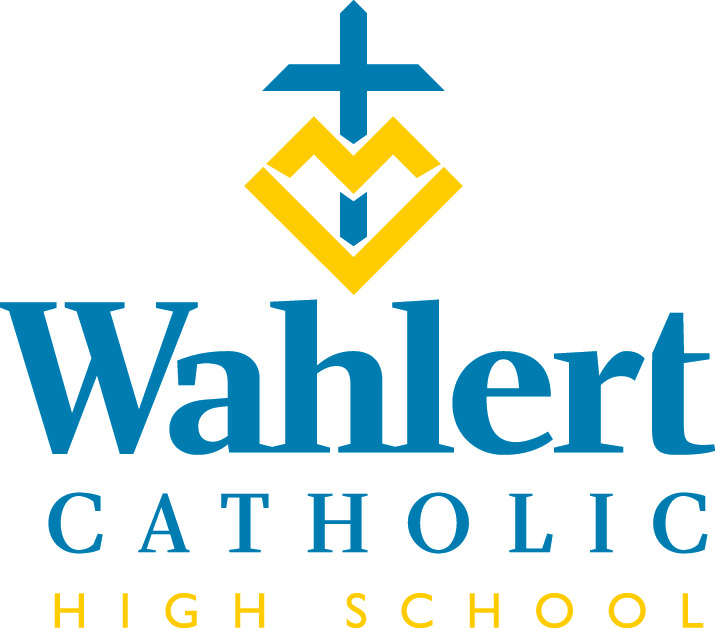 Fly-By for April 20 – May 4, 2018

This weekly FLY-BY strives to communicate the events and news of Wahlert Catholic in a somewhat timely manner.There’s a lot going on in the next few weeks. The musical is this weekend, Prom and AP tests are coming up, athletic events are dodging bad weather, the Drake Relays are next weekend, the Rise Up Prayer Service is coming up, and, oh yeah, we still have classes and tests and projects, oh my! Congratulations to Matthew Becker, Abby English, Mary Freund, and David Hughes who have been selected as National Merit Scholarship qualifiers for 2019 based on their PSAT test score of 212 or above. From nearly 1.6 million program entrants, these students are now part of 50,000 eligible for the National Merit Semifinalist ranking that will be determined later this year. (These 50,000 students will be narrowed into two groups, 16,000 as Semifinalists and 34,000 commended students). Congratulations to the following bowlers, who received recognition from the Mississippi Valley Conference’s Mississippi Division: 	BOYSDavid Hughes, 2nd Team; Sam Ambrosy and Mitch Walz, honorable mention; Joe Friend and Hughes, all-academic.	GIRLSVanessa Wareham and Mary Edwards, honorable mention; Magdalena Grap and Wareham, all academic.IN THE WEEK AHEAD…

Next week’s schedule will be: E-O-E-O-E. The week of April 30-May 4 the schedule will be: O-E-O-E-O.Friday, April 20 through Sunday, April 22: Legally Blonde the Musical at the Grand Opera House. Performances are Friday and Saturday at 7:30 p.m. and Sunday at 2 p.m. Tickets are $12 and may be purchased online at www.thegrandoperahouse.com or at the Box Office (135 W. 8th St.) Monday through Friday from noon to 4 p.m. (563) 588-1305.Saturday, April 21: Legally Blonde the Musical at 7 p.m. at the Grand Opera House.April 21: Visitors from Spain arrive. Thank you to all who are hosting these students!April 21: Watershed Clean-up. LEAP participants will be meeting in the Wahlert parking lot on Saturday at 11am to clean-up our watershed.  Students will walk/drive to the area we have adopted and pick up trash. The activity will last from 11 a.m. to noon and interested students are invited to Convivium for a group lunch afterwards.Sunday, April 22:  Legally Blonde the Musical at 2 p.m. at the Grand Opera House.Monday, April 23: In honor of Earth Day, students may wear a green shirt with dress code pants. April 23: Earth Day Prayer Service during seminar (12:30). Students who wish to attend will check out of their seminar and meet in the main lobby for an outside prayer service. (Inclement weather location: chapel).April 23-27: Earth Day Small Electronics Collection:LEAP and Environmental Science students will be working together to collect used electronic devices during the week of April 23-27.  They will collect:  cell phones/smart phones, iPads, tablets, smart watches, inkjet printer cartridges, or any gold/silver/platinum jewelry.  These donated items will then be shipped to a recycling center that then reimburses the school for items collected. The funds will be used to help set-up a Teton Science School scholarship for future TSS trips.  If you have any of these items you would like recycled, you can drop them off in the bin in the main entryway at Wahlert. Please feel free to email me with any questions (kschriver@holyfamilydbq.org). Tuesday, April 24: Earth Week Activity: Bob Ross Painting Party. Art teachersSarah Conlon and/or Ms. Jenna Michel will host students during seminar in the art room.  Students will paint a nature scene on recycled paper.April 26-28: Drake RelaysFriday, April 27: ESPANOL ON THE ROADOn Friday, April 27th, Mrs. Nancy Leonard’s Spanish IV Honors students and one class of Mrs. Becky Varley's Honors Spanish II will teach a Spanish lesson to grades K-5 at Resurrection. This activity occurs every year although we rotate which schools we go to among the four elementary schools in the Holy Family system -- Resurrection, St. Columbkille's, St. Anthony's and Holy Ghost.  The students are in charge of an hour-long lesson and must meet certain requirements. Within each group there needs to be collaboration, equally distributed among its members.  The high schoolers choose a topic:  colors, numbers, alphabet, etc., and create a game that reinforces what they teach. Besides subject matter, they also need to teach the kids something culturally and have an activity which enhances the cultural lesson.  Lastly, they create booklets for each kid, based on information they sent us about their likes and dislikes.  We put everything in Espanol along with a coloring page photo they can fill in.  This proves a great learning experience for both Wahlert and Resurrection students.Sunday, April 29: Instrumental Music Concert @ 7:30 p.m.Monday, April 30: First day of baseball practiceWednesday, May 2: Rise Up Prayer Service (note: This is one week later than previously planned.)May 2: Caps & gowns distributed at lunchThursday, May 3 & Friday, May 4: Benchmark tests for seniorsMay 4: Mock caucus during periods 3 and 7 in the gym.Sunday, May 6: Choir Concert at 7 p.m.OTHER THINGS YOU MAY WANT TO KNOW…					LAST CHANCE YEARBOOK SALESWe’re getting ready to place our order for the 2017-2018 yearbook. Once we order the book, a limited number of copies will be for sale and the price will go up to $60. This is your last chance to order a book for the $55 price. Checks should be made payable to “Wahlert Yearbook.” Send them to the attention of Ms. Sandra Gaul, yearbook adviser. Please email Ms. Gaul at sgaul@holyfamilydbq.org to check if you have ordered a book. If you know you haven’t ordered a book, we’ve made it even easier for you and set up an online order site through the yearbook company. Here’s the link for that: www.WahlertYearbooks.comPROM IS IN THE AIR. If you have a junior or senior, you have perhaps been hearing about Prom for a while now. Prom will be held at the Grand River Center on Saturday, May 12, from 8:45 p.m. to 11:45 p.m. Juniors and seniors are allowed to attend prom, and sophomores who have been asked to prom by a junior or senior may attend. Post-prom will be held at Wahlert Catholic High School after prom from 11:45 p.m. to 3:15 a.m. Sophomores, juniors and seniors may attend this non-alcoholic event and play games, eat pizza, win prizes, and see the fabulous Jim Wand, hypnotist. Students who come say that it is one of their most memorable experiences at Wahlert Catholic. If you have any questions, please call Ms. Wagner at Wahlert. And of course we need your help. If you can help with post-prom set-up on Friday, volunteer at post-prom on Saturday/Sunday, or make a monetary donation, please contact Lisa Collins (jclo@mchsi.com) or Amy Wilgenbusch (ajwilgenbusch@mchsi.com) or Maureen Crahan (moecrahan@gmail.com). As always, thanks for your generosity.AP TESTS LOOMINGThe dates of the AP exams are as follows:May 7th:  Chemistry, Spanish Literature, PsychologyMay 8th:  Spanish Language and Culture, Physics 1: Algebra-BasedMay 9th:  Senior English (English Literature and Composition)May 10th:  U.S. Government and PoliticsMay 11th:  U.S. HistoryMay 14th:  BiologyMay 15th: Calculus AB, Calculus BCMay 16th: Junior English (English Language and Composition), MacroeconomicsMay 17th: World History, StatisticsMay 18th: MicroeconomicsIf you have questions or concerns, please contact your child's AP teacher or contact the Wahlert counseling office.PATIENCE & QUALITY DRIVER’S EDUCATIONClem Walleser of Patience and Quality Driving Academy will be offering driver’s education class this summer. The class will begin the week after school is dismissed in June and should complete by about week of July 4.For more information, call (563) 583-5197 or (563) 543-7171. If no one answers, leave a message and your call will be returned as soon as possible. GETTING DOWN TO BUSINESS IN APRILOn Tuesdays and Thursdays in April, students in grades 8-12 and their families will have a chance to learn more about Dubuque’s high-demand job sectors. It’s an opportunity for students to see a business first-hand in a student-friendly, interactive environment – and hear from industry leaders about the skills and education needed to be successful in that field. All at NO COST to attendees!Healthcare
April 24, 3:30-5:30 p.m.: Unified Therapy Services
April 26, 3:30-5:30 p.m.: Mercy Medical CenterIf you want your student to participate, complete the application here: Business After School RegistrationBusiness After School is a program of the Dubuque Area Chamber of Commerce in partnership with the Dubuque Community School District, Dubuque Area Labor Management and Dubuque Works.LET THE GRAD PARTY PLANNING BEGINJust a reminder to parents of seniors that you can access the Parent-Student Directory easily to find addresses for graduation invitations.TUTORING AVAILABLEDoes your student need tutoring in math, science or other areas? This link takes you to information about a tutor available in Dubuque: https://www.holyfamilydbq.org/ebulletin-boardFrom the Holy Family Offices… Circle of Celebration THANK YOU!Once again, we have been truly humbled by the strong community support we witnessed at the 28th annual Circle of Celebration on April 7.  We are deeply grateful to all of those who made the event a success in raising over $575,000 for Holy Family Catholic Schools. Thank you to our corporate partners for their ardent support of Catholic education, to the volunteers who dedicated countless hours of service, to our donors who made the auctions a hit with their contributions and purchases, and to all of those who purchased raffle tickets and attended the event, making this our largest fundraiser of the year. If you were unable to attend, but still wish to contribute, please visit holyfamilydbq.org/GiveToday.Congratulations to our nine Quick Cash Raffle winners: Mark Brown, Rick & Jean Fassbinder, Diane Bertsch, Michael Skahill, Keith & Lugene Berning, Mike & Natalie Hoffmann, Suzy Conlon-Kalb, Renee Hesselman and Debbie Tancrell!Refer a FamilyAs a Holy Family parent, you are the best advocates of our schools. To show our appreciation for your support and to thank you for your trust and confidence, we want to reward you! Holy Family is offering a $100 tuition credit for your help inviting new families to Holy Family Catholic Schools. Visit holyfamilydbq.org/referral for more information or to refer a new family today!Holy Family Summer Camp This year, Holy Family will be hosting more summer camp offerings than ever – 39 camps – for an estimated 800-plus Dubuque area campers, pre-school through high school ages. Camp offerings include athletic and academic opportunities, such as Language & Literacy, Leadership & Critical Thinking, STEM subjects, Arts & Culinary Arts as well as a diverse selection of Preschool and Pre-K options.  Visit holyfamilydbq.org/summer-camps for a complete listing of camp offerings. Register now to save your spot!  Camps are scheduled from June through August and are open to all Dubuque area youth.  Please contact the Holy Family enrollment office at (563) 582-5456 x 289 for more information.THIS WEEKEND!Wahlert Catholic High School Presents “Legally Blonde” the Musical Tickets are $12 and available through the Grand Opera House box office or at thegrandoperahouse.com.Public performances are scheduled for: Friday, April 20 at 7:30 p.m. Saturday, April 21 at 7:30 p.m. andSunday, April 22 at 2:00 p.m.​Legally Blonde the Musical follows the transformation of Elle Woods as she tackles stereotypes and scandal in pursuit of her dreams. Elle Woods appears to have it all. Her life is turned upside down when her boyfriend Warner dumps her so he can attend Harvard Law. Determined to get him back, Elle brilliantly charms her way into the prestigious law school. While there, she struggles with peers, professors and her ex. With the support of some new friends, though Elle quickly realizes her potential and sets out to prove herself to the world.NEXT WEEKEND!Mazzuchelli Catholic Middle School Presents “Guys and Dolls Jr.”Tickets are $10 and available through the Grand Opera House box office or at thegrandoperahouse.com. Public performances are scheduled for: Friday, April 27 at 7 p.m. Saturday, April 28 at 2 p.m. and 7 p.m. Sunday, April 29 at 2 p.m. ​Considered by many to be the perfect musical comedy, Guys and Dolls follows Salvation Army crusaders and high rollers from the streets of Times Square to Havana and back again.  Nathan Detroit, who is permanently-engaged to psychosomatic showgirl Miss Adelaide, will be forced to fold Detroit’s dice game unless he wins a bet from slick high roller Sky Masterson.  When Sky gambles that he can woo any “doll,” Nathan counters that Sky will not be able to convince an up-right but up-tight missionary named Sarah to go to Havana with him. Sarah finds the rakish Sky very resistible at first, but eventually, both Sky and Sarah teach each other a lesson on winning. 
For Holy Family Catholic Schools news and events, find us on Facebook, Twitter, or visit www.holyfamilydbq.org. UPCOMING EVENTSMay 7: First day of softball practiceMay 7: AP exams begin. See note above for the specific dates.May 12: PromMay 13: Post Prom in the early a.m.May 15: Senior Awards Assembly in the p.m.May 16: Senior Renewal in the a.m.May 18: Seniors last day of schoolMay 20: GraduationMay 22: Show Choir auditions beginMay 23: Transition Mass @ 10:05May 28: No school. Memorial Day.June 1: Last day of classes for 9th, 10th & 11th graders.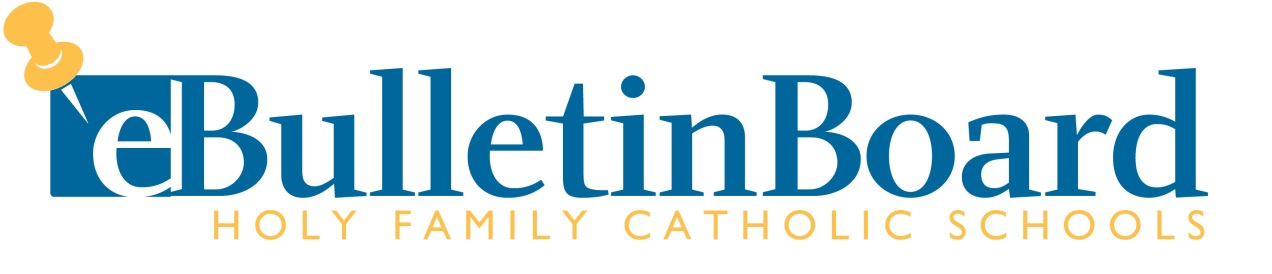 Welcome to the eBulletinBoard! To communicate opportunities for enriching youth and family activities in our community while also adhering to our system's green vision, Holy Family Catholic Schools uses the online eBulletinBoard. Below is a list of new postings for the month. PDF flyers can be accessed anytime at http://www.holyfamilydbq.org/ebulletin-board.Community Flyers: Kids Got Talent – The Dubuque Sertoma Club presents the 2nd Annual Kids Got Talent, Thursday, June 28, 6:30 p.m. at the Bell Tower Theater. Eligible participants must be ages 5-17 years.Loras Men’s Basketball Skills Camp – August 6-9, 2018. $109 per camper. Boys ages: 4-14 yrs. Girls ages: 4-9 yrs. Separate skill development groups; professional staff of certified teachers; competition and awards every day! Free camp t-shirt & basketball. Camp will be located inside the Athletics & Wellness Center (1600 Cox St., Dubuque). Questions? Call Chris Martin: 563.588.7738 | Chris.Martin@Loras.edu9th Annual Grey Ribbon Run – Memorial Day - Monday, May 28th, 2018. 8:00 a.m. kids fun run, 8:20 a.m. 5k race, followed by a 1-mile race at Senior High School, 1800 Clarke Drive, Dubuque, IA. Participants will run or walk down Clarke Drive and finish on Dalzell Track. 1-mile races will be on the track. $20.00 prior to May 20th online or by mail. Registration is available the morning of the race from 6:30 to 7:30, cost is $25. Packet pickup race morning from 6:30 a.m. till 7:45 a.m. at Dalzell Track & Field Stadium. Entry Includes post-race refreshments, official race shirt. Medals will be awarded to winners of each age category. Proceeds to fund brain cancer research. Visit www.greyribbondubuque.org to learn more.Two-by-Two Kindhearted Kids Character Camp – Looking to develop more Character? If you are 6-10 years old, join Two by Two this summer for an exciting week of activities, field trips, and friendship building! Each camper will learn the importance of being a good citizen by focusing on positive character traits, such as kindness, respect, empathy, cooperation, and perseverance. Campers will receive a stuffed pet with carrier, keepsake character book, and Two by Two tote, plus experience literature, art, outdoor activities, and service projects.Dubuque Chorale Children’s Choir Voice Placement – The Dubuque Chorale Children’s Choir (DCCC) is entering their fifth season in the fall of 2018. Children who will be in 4th, 5th, and 6th grade in the 2018-2019 school year are eligible to participate. Rehearsals will be held Monday evenings from 5:15-6:30 beginning Monday, August 27th, 2018.Relay for Life – Join Us For This Year’s American Cancer Society Relay For Life of Dubuque Friday, June 1st- Washington Park.Best Franciscan Friends (BFF) Camp – Best Franciscan Friends (BFF) Camp is a day camp for girls who will finish 4th or 5th grade at the end of the 2017-2018 school year. BFF Camp will be held from 9 a.m. to 5:30 p.m. on Wednesday, June 6, through Friday, June 8. Girls will participate in activities with the sisters including creating crafts, playing outdoor games, and much more. The cost for BFF Camp is $50 and includes all meals, activities and a T-shirt.Franciscan Sisters Summer Camps | Surfin’ the C’s – Surfin' the C’s (Compassionate, Confident, Courageous, Christian!) is a two-night leadership camp available to girls who will finish 6th, 7th, or 8th grade at the end of the 2017-2018 school year. The camp begins at 7:00 pm Friday, June 1, and finishes at 11:00 am on Sunday, June 3. Girls will join the sisters for spiritual and creative activities highlighting leadership and the four C's! The cost for Surfin' the C’s is $65, which includes all meals, housing, activities and a T-shirt.City of Asbury Summer Recreation Program –  Fun in the Sun  Jr. Golf Academy  Youth Basketball  Youth Tennis  Youth Volleyball  Youth Theater WorkshopKids & Critters Camp and New Vet Camp – Kids entering grades 2–6 spend a week or an individual day doing animal-related and educational activities. Each camp includes games, crafts, guest speakers, animal interactions, and more! New this year – Vet Camp is for middle school students interested in the veterinary field.Bell Tower Theater HONK Auditions & Crew Sign Up – Kids ages 7 to 18 can be a part of the fun this summer as the Bell Tower Theater stages it’s 13th-annual Kids-for-Kids musical, HONK! Friday, May 18, Saturday, May 19 and Monday, May 21 (callbacks by invitation only).65th Annual Dubuque County Fair Queen Contest – Seeking female candidates between the ages of 16 and 21 to serve as the Dubuque County Fair Queen! Applications due by June 15, 2018.Camp Wyoming Christian Summer Camp – Register online at www.campwyoming.net. Elementary, Middle, & High School programs available!DASH 2018 Spring and Summer Programs – Registration details for group swim lessons, private swim lessons and Team DASH.Loras All Sports Camp – The unique and highly rated All-Sports Camp offers boys and girls ages 7-14 an amazing opportunity to receive intensive instruction in a major sport, along with training in two additional minor sports of their choice. All of this takes place in an atmosphere that stresses Christian values, sportsmanship and citizenship. Campers enjoy all the benefits of Loras College’s beautiful campus, from athletic facilities to dining, while resident campers enjoy a taste of college dormitory living. The Loras College All-Sports Camp is an ideal setting for life-changing, fun-filled adventure and a wise investment in your child’s life.K-12 Tutor – Ema Kuhlmann is a recent college graduate with a bachelor’s degree in neuroscience and psychology and currently resides in Dubuque, Iowa. She specializes in areas of math and life sciences and offers support in numerous areas of study. Rates and more info in the attached flyer.For more information about these events, see the Wahlert Catholic website at http:// holyfamilydbq.org or contact the school at(563) 583-9771.This information was compiled by Sandy Gaul, publications’ adviser. Her email is
sgaul@holyfamilydbq.org 